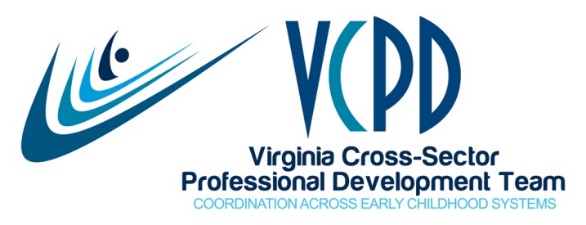 VCPD Meeting February 11, 2020 * 2:30-4:00MEETING SUMMARYPresent:  Welcome to new member, Mickie McInnis, from VDSS.  So long and thank you to Cheryl Strobel (VDOE) and Katie Webb (The ARC).  VCPD 101: Becoming an Effective Early Childhood PD ProviderFebruary 13-14 at ChildSavers in Richmond (registration closed)March 4-5 at the Higher Education Center in Abingdon (registration link will be on the VCPD website when available)June 25-27 at Tidewater Community College in Portsmouth (registration link will be on the VCPD website when available)VCPD 102: Becoming an Even More Effective Early Childhood PD ProviderMay 7 at the TTAC at Virginia Tech in Blacksburg (registration link will be on the VCPD website when available)May 14 at ChildSavers in Richmond (registration link will be on the VCPD website when available) NOTE CHANGE TO MAY 14 FROM PREVIOUSLY ANNOUNCED DATEPractice-Based Coaching Training	Three follow-up webinars were completed in January.  A password-protected section of the website under development.  One or two new sessions to be offered before July 31st are anticipated pending funding.   Inclusive Practices Task Force	The IPTF met on January 27th and drafted an operational definition of high quality inclusion.  Their recently completed Resource List on Inclusive Practices is posted on the VCPD website.  The next meeting is planned for March 23rd.  Regional Consortia SummitsWestern: May 7 in Blacksburg (VCPD 102)Central: May 1 in Richmond at the PBS StationPiedmont: May 21 at JMU in HarrisonburgNorthern: April 30 at the George Mason Science and Technology Campus in ManassasEastern: TBDEarly Childhood State Updates for VCPD	Dr. Laura Kassner, Preschool Development Grant Coordinator at the VDOE, shared the latest information on early childhood care and education.  See her PowerPoint.Tips and Tricks for Trainers: Introductions	VCPD Coordinator Dr. Jaye Harvey provided alternatives to round robin introductions of participants in a training (“Everyone, please tell your name and where you work.”)  A brief poll was conducted gathering members’ own responses to this type of opening—which are generally negative.  	If round robin introductions are conducted as a needs assessment for the presenter, consider reviewing the registration list in advance, asking the person who invited you to present, or using a show of hands (e.g., Raise your hand if you are a toddler teacher.”) to gather participant information.  Bbbbbb nnnnnn If for some reason the situation demands whole group individual introductions, consider pairing it with a content-related question (e.g., What is one behavior that pushes your hot button?), pairing it with a visual (traffic signs, animals, flowers) or pairing it with a simile (Teaching toddlers is like ice cream because . . .)  	Effective opening introductions should get people’s voices in the room right away, be content-related, be non-threatening, include movement, and involve interaction with other participants.On the Website 	The member login (password is vcpdmember) was demonstrated and documents posted in the membership section were reviewed.  Google analytics installed on the new site revealed that 377 users had accessed the new website in 539 sessions.  Users averaged 5 pages per session with a session duration of 5 minutes and 20 seconds.Announcements	Kimberly Andrews noted the upcoming Celebrating Babies & Tots events (http://vcpd.net/events/celebrating-successful-babies-tots-2020/)	Debi Stepien shared that Prince William is hosting a breakfast targeted at workforce development.  The First Lady and Dr. Mark Ginsburg from GMU are keynoters.Upcoming MeetingsMarch 10:  Zoom, 2:30-4:00April:  No MeetingMay:  No MeetingJune 9:  Face-to-Face Meeting in Richmond, 10:00-3:00Andrews, KimberlyArmstrong, TatanishiaBraxton, MaryCook, CathyGregory, KimHarvey, JayeHenderson, CherylHill, CoriIngram, KristenKassner, LauraKendall, RosemaryKoon, PatriciaMcInnis, MickieMeyers, KrisOwen, JanetPopp, PatSopko, KimStepien, DebiWhite, Mary LynnWilliams, Saretha